Modèle de rapport d’évaluation 
des facteurs relatifs à la vie privéeCe modèle a été produit afin de faciliter la documentation formelle, par le biais d’un rapport, d’une évaluation des facteurs à la vie privée (EFVP). Il est complémentaire au guide d’accompagnement disponible sur le site Internet de la Commission.Ce modèle est mis à votre disposition à titre d’exemple général. Il n’est pas obligatoire de l’utiliser. Il est suggéré de l’adapter au contexte de votre organisation ou à l’ampleur de votre évaluation. Vous pouvez également développer votre propre modèle. Quel que soit l’outil utilisé, souvenez-vous que votre démarche et votre rapport d’EFVP devraient être adaptés à votre projet en particulier.Vous rencontrerez les symboles et codes suivants au cours de votre lecture :Les champs proposés pour ajouter du texte contiennent parfois des suggestions sous la forme de listes déroulantes. Dans tous les cas, vous pouvez en changer le contenu. L’espace occupé par chacun de ces champs n’est pas une indication de la longueur que le texte correspondant devrait avoir.[Logo de votre organisation]Évaluation des facteurs relatifs à la vie privéeDate du document : Dernière révision : Table des matièresRésumé de l’évaluation	31. Description du projet et de sa portée	52. Rôles et des responsabilités	63. Renseignements personnels impliqués et ampleur de l’évaluation	74. Conformité aux obligations et aux principes de protection des renseignements personnels	115. Identification des risques et des stratégies pour les atténuer	126. Plan d’action	157. Approbation du rapport et versions	16Documents joints	17Résumé de l’évaluationCette section résume les actions que vous avez réalisées pour vous assurer d’avoir respecté toutes vos obligations en matière d’EFVP. Elle peut également vous servir de liste aide-mémoire.Ce résumé pourrait être diffusé au public à titre de bonne pratique, si le contexte s’y prête. Faites toutefois attention aux détails qui pourraient être confidentiels. voir le guide d’accompagnement, section 4.3Compléter la section suivante uniquement si le projet implique des renseignements personnels.1. Description du projet et de sa portéeCette section du rapport devrait permettre de comprendre facilement : la nature du projet; le contexte de sa réalisation; les raisons de sa mise en œuvre et les objectifs poursuivis; la situation initiale et la situation visée; l’échéancier de réalisation et le découpage en sous-projets (pour les projets de grande et très grande envergure); sa portée; etc. voir le guide d’accompagnement, sections 2.1 et 2.2Rapports d’EFVP connexes, s’il y a lieu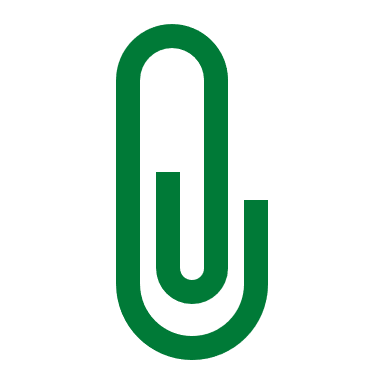 Présentation des grandes lignes du projetÉchéancier du projetÉnoncé et justification des objectifs motivant le projetDémonstration que le projet est proportionné aux objectifs et aux risques d’atteinte à la vie privéeDétermination de la portée de l’évaluation2. Rôles et des responsabilitésCette section du rapport devrait permettre d’identifier clairement les personnes, unités administratives ou organisations impliquées dans l’évaluation, ainsi que le partage des rôles et des responsabilités au sein de ces parties prenantes.  voir le guide d’accompagnement, section 2.5Intervenants impliqués dans la démarche d’EFVPRésumé des consultationsCette section permet de résumer les consultations que vous avez menées auprès d’intervenants externes, s’il y a lieu. Par exemple, si vous avez discuté avec un comité d’utilisateurs potentiels, vous pourriez dresser les grandes lignes de votre démarche et de ses effets sur votre projet.3. Renseignements personnels impliqués et ampleur de l’évaluationCette section du rapport devrait permettre de connaître les renseignements personnels collectés (y compris créés ou inférés), utilisés, communiqués et conservés dans le cadre du projet et les catégories de personnes qu’ils concernent. Il est également suggéré d’inclure une cartographie illustrant les points d’interaction entre les renseignements et l’organisation ou ses partenaires : catégories de personnes qui accéderont aux renseignements personnels et raisons, moyens de collecte, moyens de communication, moyens de traitement et de conservation, etc. Vous pouvez utiliser des tableaux comme ceux ci-dessous, des textes, des schémas ou tout autre format adapté à vos besoins.Ces éléments vous permettront enfin d’expliquer l’ampleur que vous avez donnée à l’EFVP. voir le guide d’accompagnement, sections 2.3 et 2.4Inventaire des renseignements personnels impliqués Inventaire détaillé des renseignements personnels, s’il y a lieuCatégories de personnes dont les renseignements sont visésNature des renseignements personnelsCette liste n’est pas exhaustive. D’autres regroupements sont possibles.Pensez à inclure les renseignements que vous créez ou que vous inférez (par ex. cote, score, note d’évaluation, numéros uniques, profil).Provenance des renseignements personnelsSensibilité des renseignements personnelsCette section devrait permettre de comprendre l’analyse quant au caractère sensible des renseignements personnels.Fins pour lesquelles les renseignements personnels sont utilisés ou communiquésCartographie de la circulation des renseignements personnels Cartographie détaillée (par ex. schéma) de la circulation des renseignements personnels, 
s’il y a lieuMoyens utilisés pour traiter les renseignements personnelsCatégories de personnes qui auront accès aux renseignements personnelsCes personnes peuvent se trouver tant au sein de l’organisation qu’à l’externe (par ex. sous-traitants).Justification de l’ampleur de l’EFVPCette section doit permettre d’expliquer l’ampleur que vous avez donnée à l’EFVP. Celle-ci doit être proportionnée à la sensibilité des renseignements concernés, à la finalité de leur utilisation, à leur quantité, à leur répartition et à leur support. voir le guide d’accompagnement, sections 2.44. Conformité aux obligations et aux principes de protection des renseignements personnelsCette section du rapport devrait permettre de connaître les mesures ou les moyens déployés ou permettant de répondre aux obligations et aux principes de protection des renseignements personnels découlant de la Loi sur l’accès ou de la Loi sur le privé ou d’autres lois, règlements ou normes locales ou internationales applicables au projet. La source de ces obligations devrait être indiquée. voir le guide d’accompagnement, sections 2.6 et 3.1Obligations applicablesCe tableau est suggéré, mais vous pouvez utiliser tout format ou toute méthodologie adapté à vos besoins. Analyses juridiques (optionnelles)Critères spécifiques dont l’EFVP doit évaluer le respectSi l’EFVP que vous menez doit conclure au respect de certains critères, comme c’est le cas pour les communications sans consentement à des fins de recherche, par exemple, expliquez la façon dont chacun de ces critères sont respectés. voir le guide d’accompagnement, annexes 1 à 55. Identification des risques et des stratégies pour les atténuerCette section de votre rapport devrait notamment décrire les risques d’atteinte à la vie privée engendrés par votre projet ainsi que leurs conséquences pour les personnes concernées. Elle devrait également présenter les stratégies mises en place pour éliminer ou atténuer ces risques, de même qu’une analyse de l’effet de ces mesures sur le niveau résiduel de risque.Si vous avez déjà un modèle d’analyse de risques, utilisez-le dans cette section. Vous pouvez vous inspirer des tableaux suivants, séparés par phase du cycle de vie des renseignements personnels, si votre organisation n’a pas de tel modèle. voir le guide d’accompagnement, sections 3.2 et 3.3 Analyse(s) de sécurité, s’il y a lieuPolitiques / procédures pertinentes en matière de gestion des renseignements personnels, 
s’il y a lieuCertification(s) sectorielle(s) pertinente(s), s’il y a lieuLégendeP : Probabilité			Gr : Gravité	N : Niveau de risque (P × Gr)TF : Très faible (ou aucun)	F : Faible	G : Grand	TG : Très grandRisques à la collectePrécisionsRisques à l’utilisationPrécisionsRisques à la communicationPrécisionsRisques à la conservation, à la destruction et/ou à l’anonymisationPrécisionsAutres risquesPrécisionsRéévaluation de la proportionnalité  voir le guide d’accompagnement, section 3.3À la lumière de l’ensemble de votre EFVP, est-ce que la solution que vous proposez pour atteindre vos objectifs (votre projet) paraît toujours proportionnelle compte tenu des risques résiduels? En cas de plainte par une personne concernée ou de vérification par un organisme de contrôle, serez-vous prêt à démontrer qu’il s’agit d’une solution proportionnelle?Suites à donner au projet en fonction de l’analyse Poursuite sans modification	 Poursuite avec modifications	 Abandon ou suspension	6. Plan d’action Cette section de votre rapport devrait décrire les actions concrètes qui suivent la conclusion de l’EFVP, notamment pour mettre en œuvre les nouvelles stratégies identifiées précédemment.Chaque risque résiduel devrait avoir un responsable chargé d’appliquer les mesures déterminées et de gérer l’événement s’il devait se concrétiser. voir le guide d’accompagnement, sections 3.47. Approbation du rapport et versionsCette section permet à un haut responsable de votre organisation d’approuver officiellement le contenu du rapport d’EFVP. Elle vise aussi à documenter l’évolution du document.ApprobationJ’atteste que les informations contenues dans les sections du présent rapport ainsi que les contrôles afférents à ces informations sont fiables et qu’ils correspondent à la situation telle qu’elle se présentait à la date de signature de ce rapport d’évaluation des facteurs relatifs à la vie privée. Signature de l’autorité responsableDate d’approbation :			Date de la prochaine révision prévue :	Journalisation des mises à jour de l’évaluationDocuments jointsAfin que votre rapport soit complet et qu’il soit facile d’y référer par la suite, il est suggéré d’y joindre certains documents pertinents, comme les suivants. Version 1.022 septembre 2023Ce modèle a été conçu par la Commission d’accès à l’information. Il s’agit d’une première ébauche, appelée à évoluer. Pour tout commentaire à propos de ce modèle, contactez-nous à l’adresse veille@cai.gouv.qc.ca. Veuillez noter que nous ne répondrons pas nécessairement à ces commentaires, mais que nous en tiendrons compte dans la réflexion sur les prochaines mises à jour de cet outil.voir le guide d’accompagnement, section [X]Renvoi au guide d’accompagnement pour obtenir plus d’information.Passages en violetPrécisions sur le contenu attendu ou exemple pour vous assister dans votre réflexion. [Texte]Invitation à joindre un document au rapport d’EFVP, si cela s’applique.Identification du responsable de l’évaluationIdentification du responsable de l’évaluationIdentification du responsable de l’évaluationIdentification du responsable de l’évaluationIdentification du responsable de l’évaluationIdentification du responsable de l’évaluationNom du responsable Nom du responsable Titre et/ou responsabilité Titre et/ou responsabilité Direction et/ou service Direction et/ou service CoordonnéesCoordonnéesaUTRES PERSONNES IMPLIQUÉES DANS L’ÉVALUATIONaUTRES PERSONNES IMPLIQUÉES DANS L’ÉVALUATIONaUTRES PERSONNES IMPLIQUÉES DANS L’ÉVALUATIONaUTRES PERSONNES IMPLIQUÉES DANS L’ÉVALUATIONaUTRES PERSONNES IMPLIQUÉES DANS L’ÉVALUATIONaUTRES PERSONNES IMPLIQUÉES DANS L’ÉVALUATIONNomTitreTitreOrganisationOrganisationOrganisationDescription du projetDescription du projetDescription du projetDescription du projetDescription du projetDescription du projetDescription sommaire Description sommaire Date de début du projetDate de début du projetDurée prévue du projet (ou autres informations temporelles pertinentes)Durée prévue du projet (ou autres informations temporelles pertinentes)Le projet implique des renseignements personnels.Le projet implique des renseignements personnels.Le projet implique des renseignements personnels.Le projet implique des renseignements personnels.OuiNonLe projet implique des renseignements personnels.Le projet implique des renseignements personnels.Le projet implique des renseignements personnels.Le projet implique des renseignements personnels.RÉSUMÉ DE L’ÉVALUATION DES FACTEURS RELATIFS À LA VIE PRIVÉERÉSUMÉ DE L’ÉVALUATION DES FACTEURS RELATIFS À LA VIE PRIVÉERÉSUMÉ DE L’ÉVALUATION DES FACTEURS RELATIFS À LA VIE PRIVÉERÉSUMÉ DE L’ÉVALUATION DES FACTEURS RELATIFS À LA VIE PRIVÉERÉSUMÉ DE L’ÉVALUATION DES FACTEURS RELATIFS À LA VIE PRIVÉERÉSUMÉ DE L’ÉVALUATION DES FACTEURS RELATIFS À LA VIE PRIVÉELe projet implique la réalisation obligatoire d’une EFVP en vertu d’une loi.Le projet implique la réalisation obligatoire d’une EFVP en vertu d’une loi.Le projet implique la réalisation obligatoire d’une EFVP en vertu d’une loi.Le projet implique la réalisation obligatoire d’une EFVP en vertu d’une loi.OuiNonLe projet implique la réalisation obligatoire d’une EFVP en vertu d’une loi.Le projet implique la réalisation obligatoire d’une EFVP en vertu d’une loi.Le projet implique la réalisation obligatoire d’une EFVP en vertu d’une loi.Le projet implique la réalisation obligatoire d’une EFVP en vertu d’une loi.Si oui, indiquer la loi concernée ainsi que le ou les articles applicables voir le guide d’accompagnement, section 1Si oui, indiquer la loi concernée ainsi que le ou les articles applicables voir le guide d’accompagnement, section 1Statut de ce rapport Nouveau Nouveau Modification d’un rapport existant – préciser : Modification d’un rapport existant – préciser : Modification d’un rapport existant – préciser :Dans le cadre de cette évaluation, le projet, ses objectifs et sa portée ont été définis.Dans le cadre de cette évaluation, le projet, ses objectifs et sa portée ont été définis.Dans le cadre de cette évaluation, le projet, ses objectifs et sa portée ont été définis.Dans le cadre de cette évaluation, le projet, ses objectifs et sa portée ont été définis.OuiNonDans le cadre de cette évaluation, le projet, ses objectifs et sa portée ont été définis.Dans le cadre de cette évaluation, le projet, ses objectifs et sa portée ont été définis.Dans le cadre de cette évaluation, le projet, ses objectifs et sa portée ont été définis.Dans le cadre de cette évaluation, le projet, ses objectifs et sa portée ont été définis.cf. section 1L’inventaire des renseignements personnels et leur cartographie ont été réalisés.L’inventaire des renseignements personnels et leur cartographie ont été réalisés.L’inventaire des renseignements personnels et leur cartographie ont été réalisés.L’inventaire des renseignements personnels et leur cartographie ont été réalisés.OuiNonL’inventaire des renseignements personnels et leur cartographie ont été réalisés.L’inventaire des renseignements personnels et leur cartographie ont été réalisés.L’inventaire des renseignements personnels et leur cartographie ont été réalisés.L’inventaire des renseignements personnels et leur cartographie ont été réalisés.cf. section 2L’ampleur de l’évaluation est proportionnelle à la sensibilité des renseignements personnels impliqués dans le projet, à la finalité de leur utilisation, à leur quantité à leur répartition, à leur support.L’ampleur de l’évaluation est proportionnelle à la sensibilité des renseignements personnels impliqués dans le projet, à la finalité de leur utilisation, à leur quantité à leur répartition, à leur support.L’ampleur de l’évaluation est proportionnelle à la sensibilité des renseignements personnels impliqués dans le projet, à la finalité de leur utilisation, à leur quantité à leur répartition, à leur support.L’ampleur de l’évaluation est proportionnelle à la sensibilité des renseignements personnels impliqués dans le projet, à la finalité de leur utilisation, à leur quantité à leur répartition, à leur support.OuiNonL’ampleur de l’évaluation est proportionnelle à la sensibilité des renseignements personnels impliqués dans le projet, à la finalité de leur utilisation, à leur quantité à leur répartition, à leur support.L’ampleur de l’évaluation est proportionnelle à la sensibilité des renseignements personnels impliqués dans le projet, à la finalité de leur utilisation, à leur quantité à leur répartition, à leur support.L’ampleur de l’évaluation est proportionnelle à la sensibilité des renseignements personnels impliqués dans le projet, à la finalité de leur utilisation, à leur quantité à leur répartition, à leur support.L’ampleur de l’évaluation est proportionnelle à la sensibilité des renseignements personnels impliqués dans le projet, à la finalité de leur utilisation, à leur quantité à leur répartition, à leur support.cf. section 2Les acteurs pertinents ont été impliqués dans l’évaluation et les rôles et les responsabilités de chacun ont été précisés.Les acteurs pertinents ont été impliqués dans l’évaluation et les rôles et les responsabilités de chacun ont été précisés.Les acteurs pertinents ont été impliqués dans l’évaluation et les rôles et les responsabilités de chacun ont été précisés.Les acteurs pertinents ont été impliqués dans l’évaluation et les rôles et les responsabilités de chacun ont été précisés.OuiNonLes acteurs pertinents ont été impliqués dans l’évaluation et les rôles et les responsabilités de chacun ont été précisés.Les acteurs pertinents ont été impliqués dans l’évaluation et les rôles et les responsabilités de chacun ont été précisés.Les acteurs pertinents ont été impliqués dans l’évaluation et les rôles et les responsabilités de chacun ont été précisés.Les acteurs pertinents ont été impliqués dans l’évaluation et les rôles et les responsabilités de chacun ont été précisés.cf. section 3L’organisation s’est assurée de respecter les obligations et les principes de protection de renseignements personnels.L’organisation s’est assurée de respecter les obligations et les principes de protection de renseignements personnels.L’organisation s’est assurée de respecter les obligations et les principes de protection de renseignements personnels.L’organisation s’est assurée de respecter les obligations et les principes de protection de renseignements personnels.OuiNonL’organisation s’est assurée de respecter les obligations et les principes de protection de renseignements personnels.L’organisation s’est assurée de respecter les obligations et les principes de protection de renseignements personnels.L’organisation s’est assurée de respecter les obligations et les principes de protection de renseignements personnels.L’organisation s’est assurée de respecter les obligations et les principes de protection de renseignements personnels.cf. section 4L’organisation a identifié les risques à la vie privée engendrés par le projet, ciblé leurs causes et évalué leur probabilité et leurs conséquences potentielles.L’organisation a identifié les risques à la vie privée engendrés par le projet, ciblé leurs causes et évalué leur probabilité et leurs conséquences potentielles.L’organisation a identifié les risques à la vie privée engendrés par le projet, ciblé leurs causes et évalué leur probabilité et leurs conséquences potentielles.L’organisation a identifié les risques à la vie privée engendrés par le projet, ciblé leurs causes et évalué leur probabilité et leurs conséquences potentielles.OuiNonL’organisation a identifié les risques à la vie privée engendrés par le projet, ciblé leurs causes et évalué leur probabilité et leurs conséquences potentielles.L’organisation a identifié les risques à la vie privée engendrés par le projet, ciblé leurs causes et évalué leur probabilité et leurs conséquences potentielles.L’organisation a identifié les risques à la vie privée engendrés par le projet, ciblé leurs causes et évalué leur probabilité et leurs conséquences potentielles.L’organisation a identifié les risques à la vie privée engendrés par le projet, ciblé leurs causes et évalué leur probabilité et leurs conséquences potentielles.cf. section 5L’organisation a prévu des stratégies pour éviter ou réduire ces risques efficacement.L’organisation a prévu des stratégies pour éviter ou réduire ces risques efficacement.L’organisation a prévu des stratégies pour éviter ou réduire ces risques efficacement.L’organisation a prévu des stratégies pour éviter ou réduire ces risques efficacement.OuiNonL’organisation a prévu des stratégies pour éviter ou réduire ces risques efficacement.L’organisation a prévu des stratégies pour éviter ou réduire ces risques efficacement.L’organisation a prévu des stratégies pour éviter ou réduire ces risques efficacement.L’organisation a prévu des stratégies pour éviter ou réduire ces risques efficacement.cf. section 5Des mécanismes de suivi de l’évaluation ont été mis en place.Des mécanismes de suivi de l’évaluation ont été mis en place.Des mécanismes de suivi de l’évaluation ont été mis en place.Des mécanismes de suivi de l’évaluation ont été mis en place.OuiNonDes mécanismes de suivi de l’évaluation ont été mis en place.Des mécanismes de suivi de l’évaluation ont été mis en place.Des mécanismes de suivi de l’évaluation ont été mis en place.Des mécanismes de suivi de l’évaluation ont été mis en place.cf. section 6NomTitreDirection/serviceOrganisationRôle dans la démarcheRaison de l’implicationCatégorieDétails Clientèle Personnel de l’organisation Autre(s)Nombre approximatif de personnes concernées :RegroupementDétails Renseignements d’identité Renseignements médicaux Renseignements biométriques Renseignements financiers Renseignements scolaires Renseignements d’emploi Renseignements judiciaires / antécédents Renseignements technologiques Renseignements de profil Renseignements de géolocalisation Renseignements familiaux/sociaux Enregistrements (vidéo, audio, etc.) AutresSourceDétails Personnes concernées elles-mêmes Membres du personnel Organisme public fédéral  Organisme public provincial Entreprise Système informatique / objet connecté AutrePhase du cycle de vieDétailsMoyens pour recueillir les renseignementsMoyens pour utiliser les renseignementsMoyens pour communiquer les renseignementsMoyens pour conserver les renseignements (inclure des précisions sur le lieu de stockage)Moyens pour détruire les renseignements ou, s’il y a lieu, pour les anonymiserRôleNombre de personnes exerçant ce rôle Type d’accèsRenseignements auxquels ces personnes auront accèsExplications sur la nécessité pour ces personnes d’avoir accès aux renseignementsLoi / Règlement / Norme / AutreArticles / dispositions applicables, 
s’il y a lieuMesures prisesAvant l’application de mesuresAvant l’application de mesuresAvant l’application de mesuresAprès l’application de mesuresAprès l’application de mesuresAprès l’application de mesures#Description du risqueCausesConséquencesPGrNStratégie d’atténuation (mesures actuelles ou nouvelles)PGrNAvant l’application de mesuresAvant l’application de mesuresAvant l’application de mesuresAprès l’application de mesuresAprès l’application de mesuresAprès l’application de mesures#Description du risqueCausesConséquencesPGrNStratégie d’atténuation (mesures actuelles ou nouvelles)PGrNAvant l’application de mesuresAvant l’application de mesuresAvant l’application de mesuresAprès l’application de mesuresAprès l’application de mesuresAprès l’application de mesures#Description du risqueCausesConséquencesPGrNStratégie d’atténuation (mesures actuelles ou nouvelles)PGrNAvant l’application de mesuresAvant l’application de mesuresAvant l’application de mesuresAprès l’application de mesuresAprès l’application de mesuresAprès l’application de mesures#Description du risqueCausesConséquencesPGrNStratégie d’atténuation (mesures actuelles ou nouvelles)PGrNAvant l’application de mesuresAvant l’application de mesuresAvant l’application de mesuresAprès l’application de mesuresAprès l’application de mesuresAprès l’application de mesures#Description du risqueCausesConséquencesPGrNStratégie d’atténuation (mesures actuelles ou nouvelles)PGrNAction à entreprendreRisque(s) relié(s)Responsable(s) de la gestion du risqueDate viséeDate de finalisationDateResponsableModificationsDocumentJointNe s’applique pasInventaire détaillé des renseignements personnelsCartographie de la circulation des renseignements personnelsEntente de collecte ou de communication de renseignements personnelsPolitiques / procédures pertinentes en matière de gestion des renseignements personnelsCertification(s) sectorielle(s) pertinente(s)Autres évaluations reliées au projet Autres évaluations reliées au projet Autres évaluations reliées au projet Rapports d’EFVP connexesAnalyse de sécuritéAvis juridiquesAutres